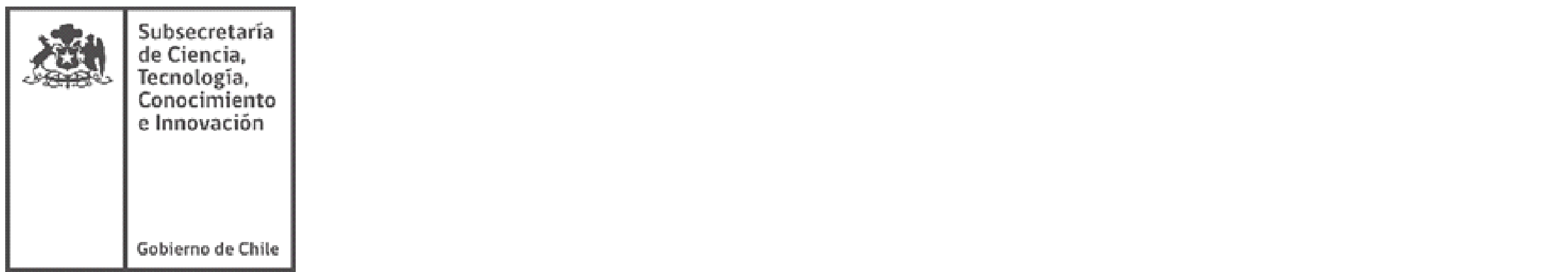 ANEXO 5: CARTA DE COMPROMISO INTEGRANTES DEL EQUIPO DE TRABAJOYo, ______________________________[INDICAR NOMBRE COMPLETO DE LA PERSONA], Rut __________________[INDICAR RUT] a través de la presente carta de compromiso, declaro que:NO estoy afecto(a) a ninguna de las causales de incompatibilidad previstas en el numeral 8 de las bases técnicas del concurso.  Desempeñaré el cargo descrito a continuación en el proyecto postulado:FECHA:________________________ [INDICAR DÍA, MES Y AÑO]____________________________________________(Firma del integrante del equipo de trabajo)[SE DEBE COMPLETAR ESTE DOCUMENTO PARA CADA PERSONA QUE OCUPE UNO DE LOS CARGOS OBLIGATORIOS DEL PROYECTO ESTABLECIDOS EN LAS BASES. EN CASO QUE EL PROYECTO SEA ADJUDICADO, ESTE DOCUMENTO DEBE SER PRESENTADO CADA VEZ QUE SE SOLICITE LA INCORPORACIÓN O REEMPLAZO DE UNA DE LAS PERSONAS QUE OCUPEN LOS CARGOS OBLIGATORIOS DEL PROYECTO ESTABLECIDOS EN LAS BASES].[ANTES DE CARGAR EL DOCUMENTO EN EL FORMULARIO DE POSTULACIÓN DEL PORTAL WWW.FONDOS.GOB.CL SE DEBEN BORRAR TODAS LAS INDICACIONES DE ESTE DOCUMENTO QUE SE ENCUENTRAN DESTACADAS EN AMARILLO Y ENTRE CORCHETES].AntecedentesCompletarNombre del proyecto(Indique el nombre completo del proyecto postulado)Nombre del concurso(Indique el nombre completo de concurso al que postula)Cargo(Indique el cargo que cumplirá en el proyecto)